Муниципальное бюджетное общеобразовательное учреждение «Озерская средняя школа им. Д. Тарасова»ДЕКАДАМО УЧИТЕЛЕЙ РАЗВИВАЮЩИХ ДИСЦИПЛИН                          2018 – 2019 учебный год      Руководитель МО: Бочковская В.П.2018 годОзерск15-23 октября прошли соревнования по футболу  среди  девочек  и мальчиков 5- 6-х , 7-8 классов под руководством Бочковской В.П. и Кравцовой Т.А.                            Занятые места среди девочек.        1 место – 5В класс, 8А класс          2 место – 6А класс, 8Б класс        3 место -  6В класс, 7Б класс                                      Занятые места среди мальчиков.        1 место – 6А класс, 8Б класс        2 место – 6Б класс, 7Б класс        3 место – 5Б класс, 7А класс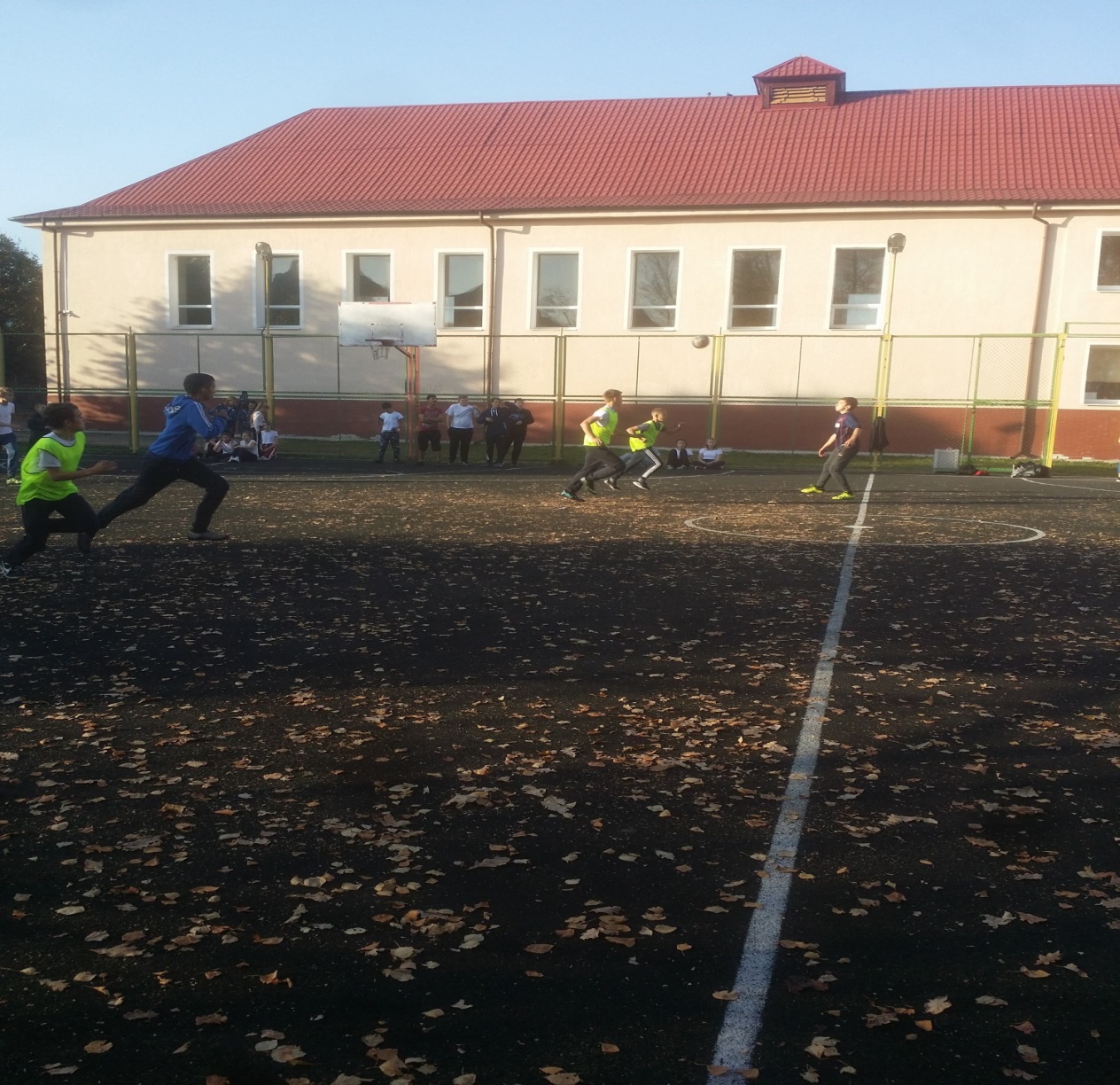 17.10 2018 г. Соревнования по стрельбе провел Шипулин Д.Е.  Результаты соревнований:1 место – Дудукян Артур 8Б класс, 2 место – Блохина Анастасия 11 А класс, Фазилов Самир 5Б класс, 3 место – Тарасенко Виктория.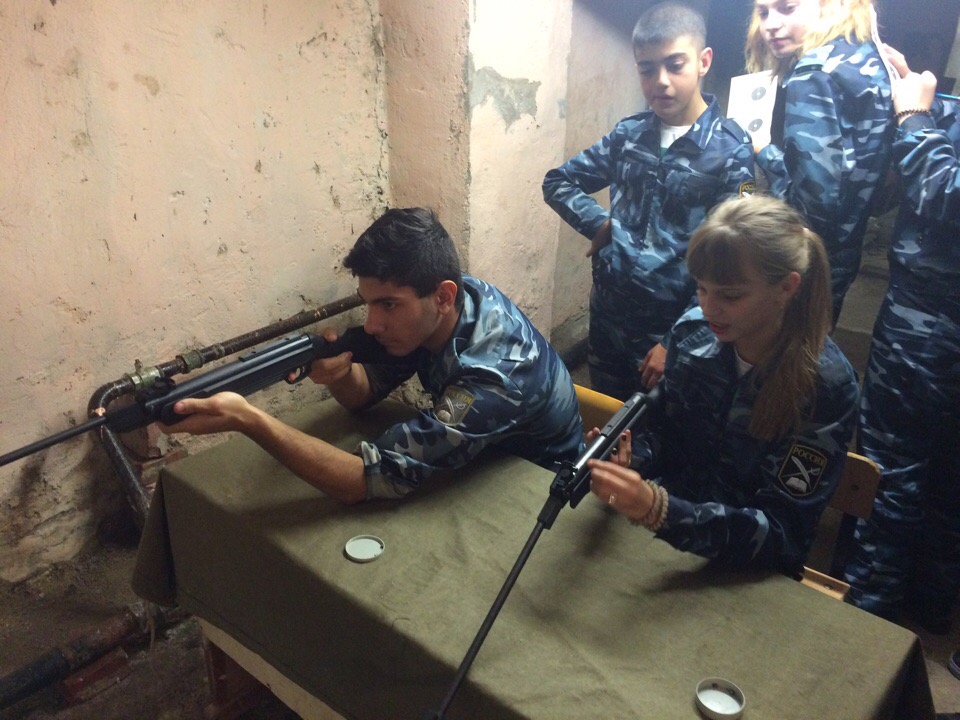 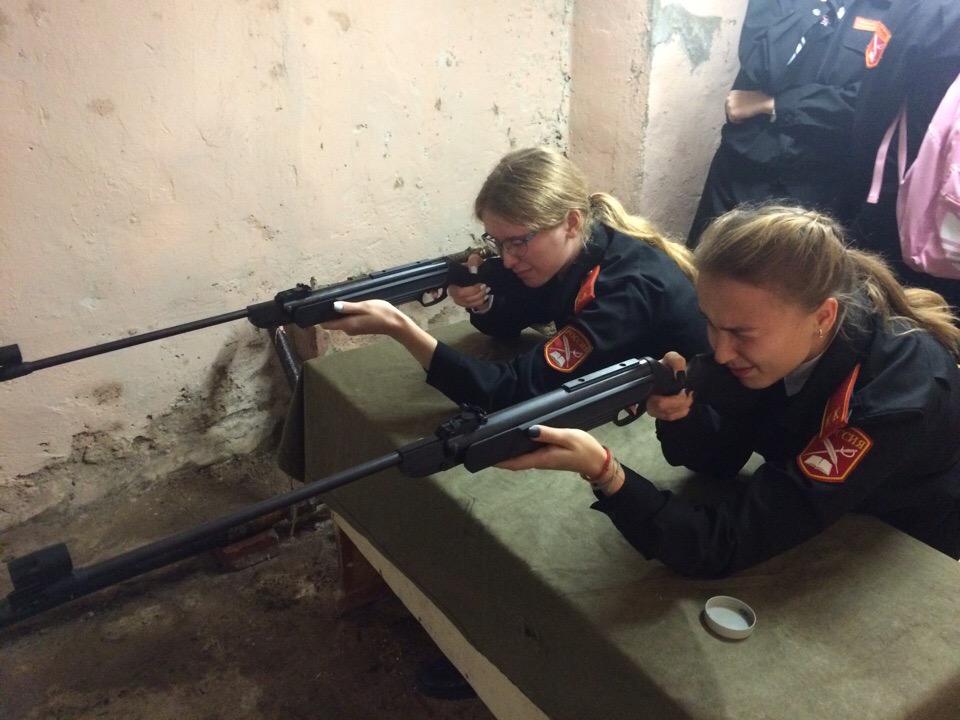 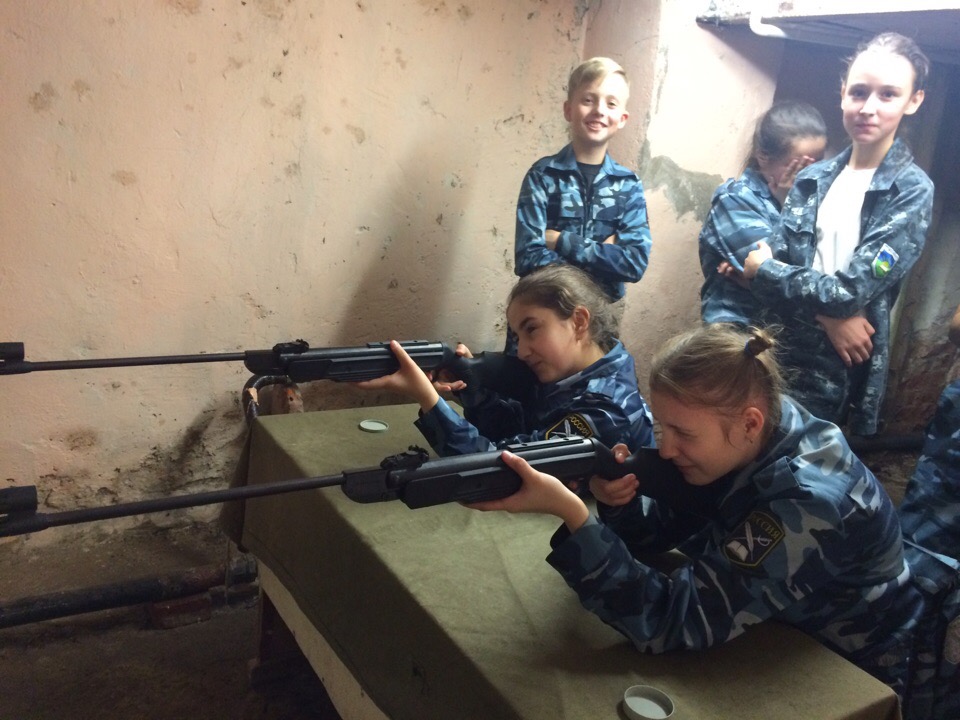 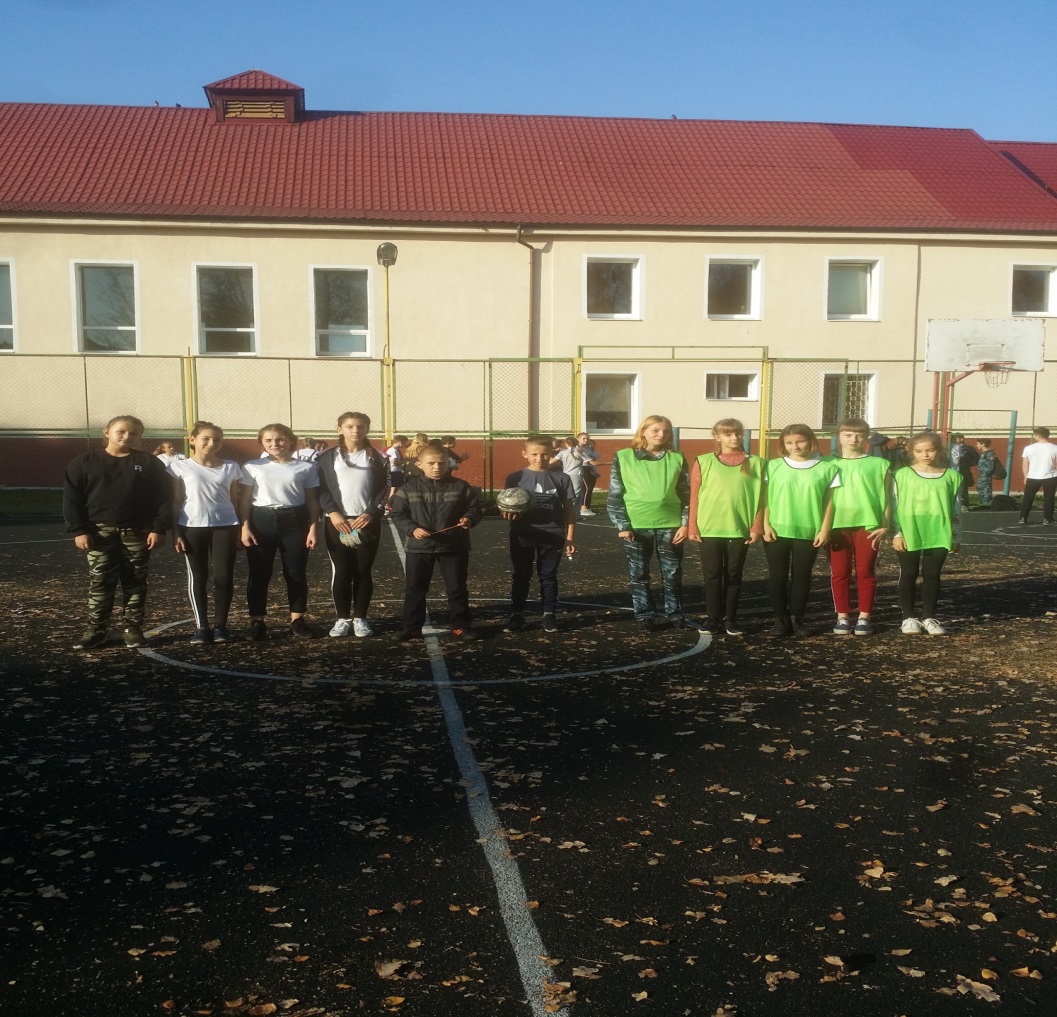 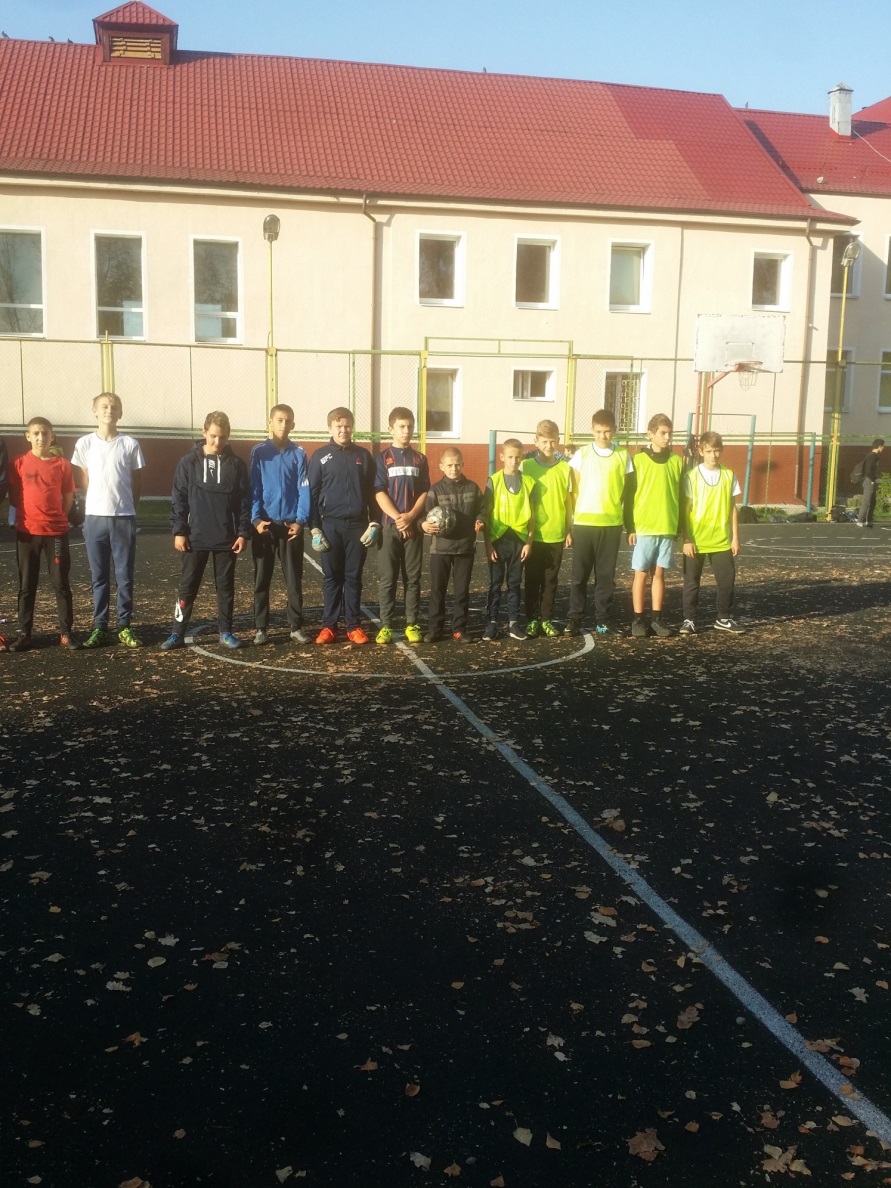 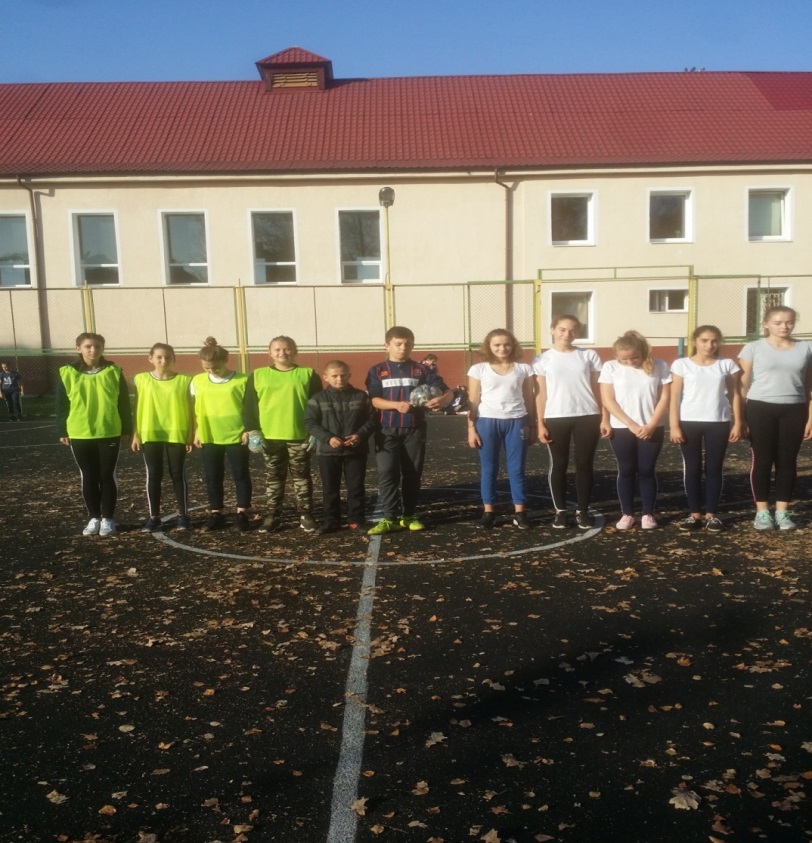 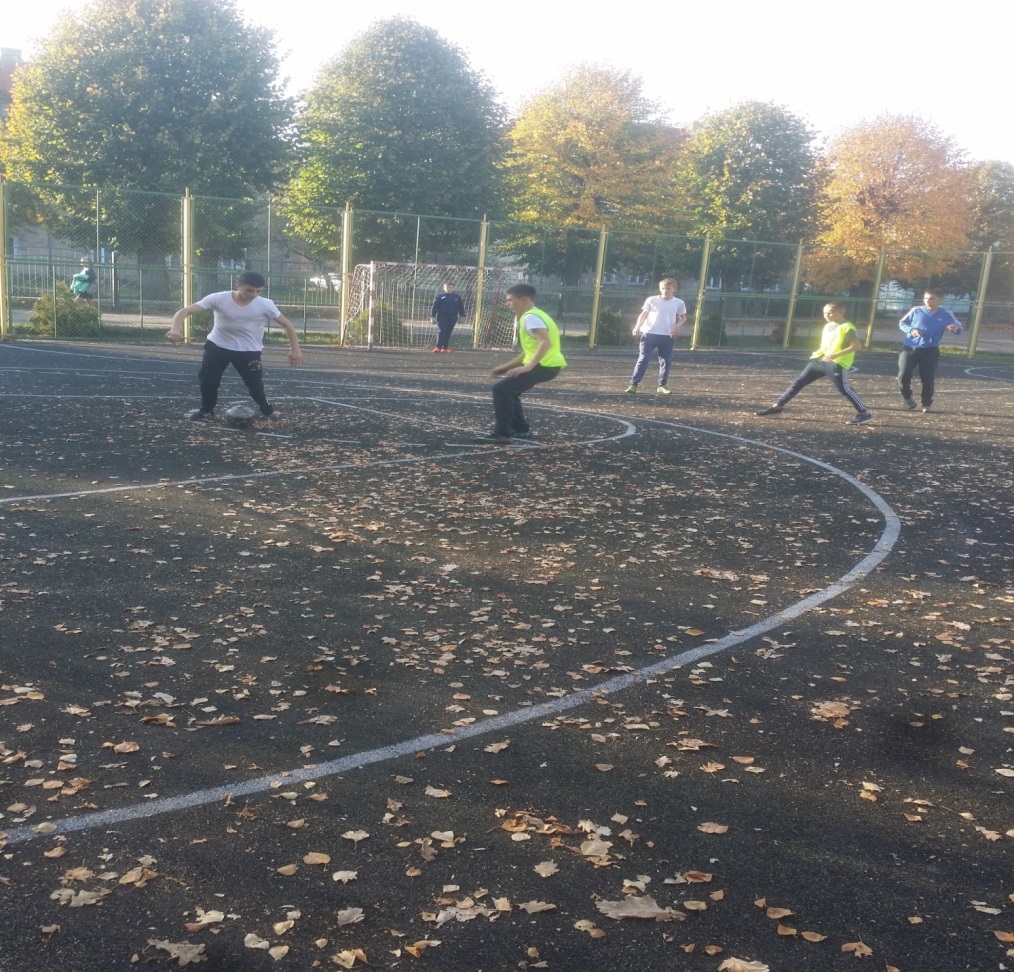 